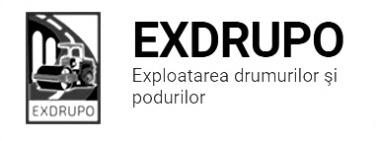 Notă informativăcu privire la lucrările de întreţinere şi salubrizare a infrastructurii rutieresect. Centru: executate 28.09.2021:Salubrizarea mecanizată:  str. Grenoble, str. Miorița, șos. Hîncești, șos. Hîncești Intrarea Veche, str. Spicului, str. Ialoveni, Dr. Viilor, str. Sihastrului, str. Sprîncenoaia, str. Pietrarilor, str. Ciocîrliei, str. T. Baltă, str. L. Kaczynski, str. Academeiei, str. V. Docuceaeev. Decapare/transportare b/a uzat:șos. Hîncești, 176 (pas. subt.)-7curse.Amenajare pietriș:  șos. Hîncești, 176 (pas. subt.)-17,3t.Montare bordure: șos. Hîncești, 176 (pas. subt.)-34buc.executate 28-29.09.2021 (în noapte):Salubrizarea mecanizată:  str. Ismail, bd. D. Cantemir, bd. Gagarin, bd. Negruzzi, Aleea Gării, str. Ciuflea, Viaduc, bd. Șt. cel Mare, str. P. Halippa, șos. Hîncești, str. Gh. Asachi, str. V. Alecsandri. planificate 29.09.2021: Decapare/transportare b/a uzat:șos. Hîncești, 176 (pas. subt.).Amenajare pietriș:  șos. Hîncești, 176 (pas. subt.). sect. Buiucani: 	executate 27-28.09.2021 (în noapte):Salubrizarea mecanizată: Piața D. Cantemir, str. I. Creangă, Piața Unirii, bd. A. Iulia, C. Ieșilor.Frezarea părții carosabile: bd. A. Iulia-850m2.executate 28.09.2021:Salubrizarea mecanizată: str. V. Belinski, str. I. Pelivan, str. N. Costin, str. L. Deleanu, str. 27 Martie, B. Sculeni, str. Mesager.planificate 29.09.2021:Frezarea părții carosabile: bd. A. Iulia.   Amenajare beton asfaltic: bd. A. Iulia. sect. Rîşcani:executate 28.09.2021:Salubrizarea manuală: str. Albișoara-Renașterii (tr.)-1cursă.Amenajare pietriș: str. Albișoara-Renașterii (tr.)-7,9t.   Amenajare beton asfaltic: str. Albișoara-Renașterii (tr.)-257m2.planificate 29.09.2021:Evacuare gunoi: str. Albișoara-Renașterii (tr.).   Amenajare beton asfaltic: str. Albișoara-Renașterii (tr.).sect. Botanica:executate 28.09.2021:Salubrizarea mecanizată: str. Gr. Botanică, bd. Decebal, bd. Dacia-Aeroport.  Amenajare beton asfaltic: bd. Decebal-175t b/a fin.planificate 29.09.2021:Amenajare beton asfaltic:  bd. Decebal.  sect. Ciocana:executate 28.09.2021:Amenajare beton asfaltic:  str. P. Zadnipru, 14/4-53,35t b/a mășc. executate 28-29.09.2021 (în noapte):Salubrizarea mecanizată:  str. L. Bîcului, str. Uzinelor, str. V. lui Vodă, str. Otovasca, str. P. Înalt.planificate 29.09.2021:Amenajare beton asfaltic: bd. A. Iulia.sect. OCR:executate 28-29.09.2021 (în noapte):Aplicarea marcajului rutier: str. Sarmizegetusa-140m2, str. Zelinski-110m2, C. Ieșilor-250m2.  planificate 29.09.2021:Aplicarea marcajului rutier: str. Sarmizegetusa, Parcu Alunelul. sect. Întreținerea canalizării pluviale:executate 28.09.2021:Reparația canalizării pluviale: str. Otovasca-2fînt. inst., str. Uzinelor-2fînt. inst., bd. Renașterii-C. Orheiului-24m.l. țeavă, 4gril.rid., 1gril.inst. Curățirea canalizării pluviale: str. Otovasca-18buc., 1cursă gunoi planificate 29.09.2021:Reparația canalizării pluviale: str. C. Stere, str. Mircești, str. M. Manole.        Curățirea canalizării pluviale:  C. Basarabiei.sect. Specializat îninfrastructură (pavaj):executate 28.09.2021:Amenajare/compactare pietriș:  com. Țînțăreni, str. V. Alecsandri-129,3t/630m2. planificate 29.09.2021:Amenajare/compactare pietriș: com. Țînțăreni, str. V. Alecsandri. sect. Specializat în infrastructură (restabilirea învelișului asfaltic):executate 28.09.2021:Decapare/transportare gunoi: bd. C. Vodă, 19/1-8curse.Lichidarea situației de avariere: str. M. Cibotari-1,5m2.Plombarea părții carosabile: bd. Șt. cel Mare-11m2 (grilaje).      Ex. 022 47 12 93